Укладка  изоллционого  материала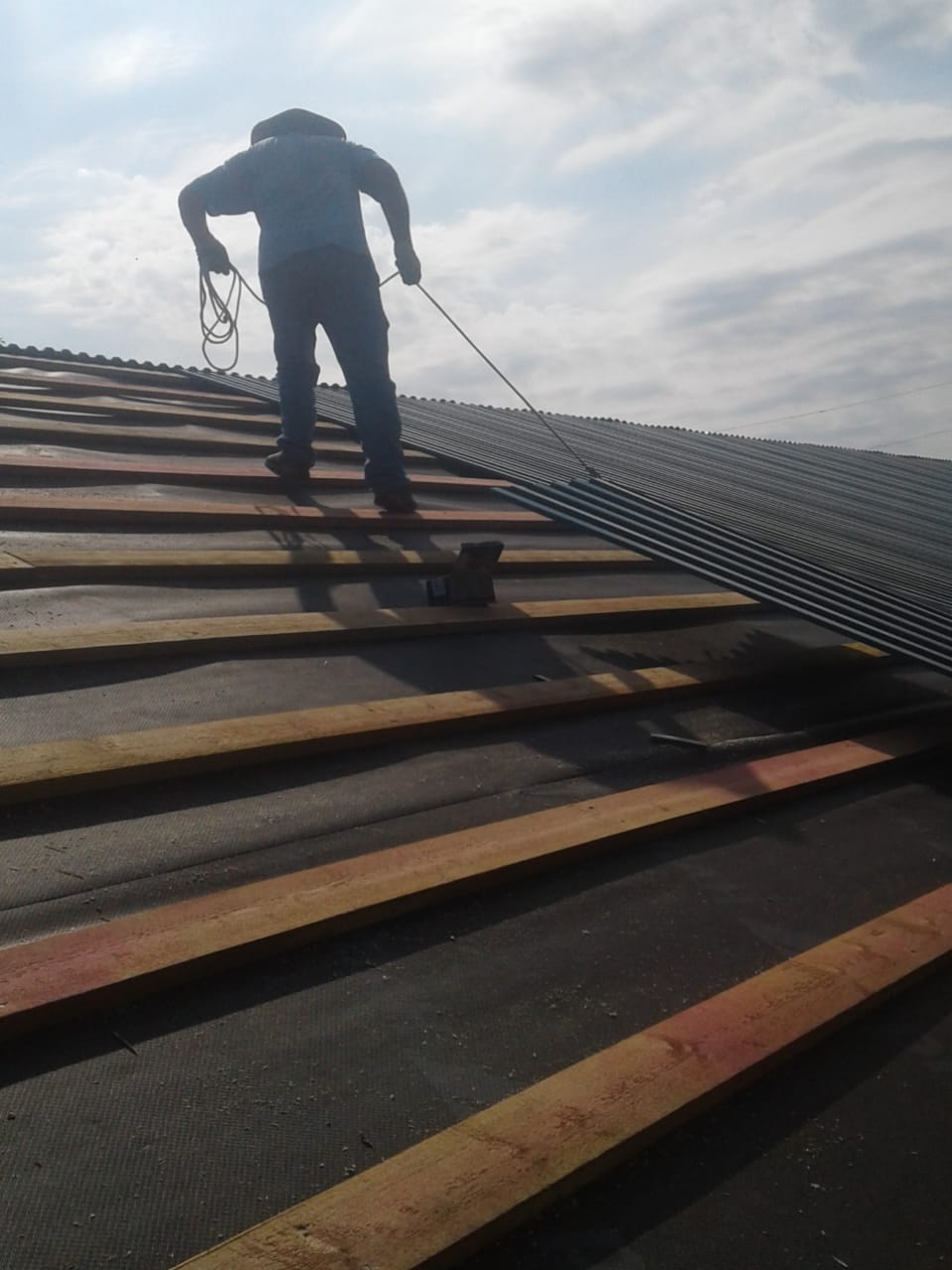 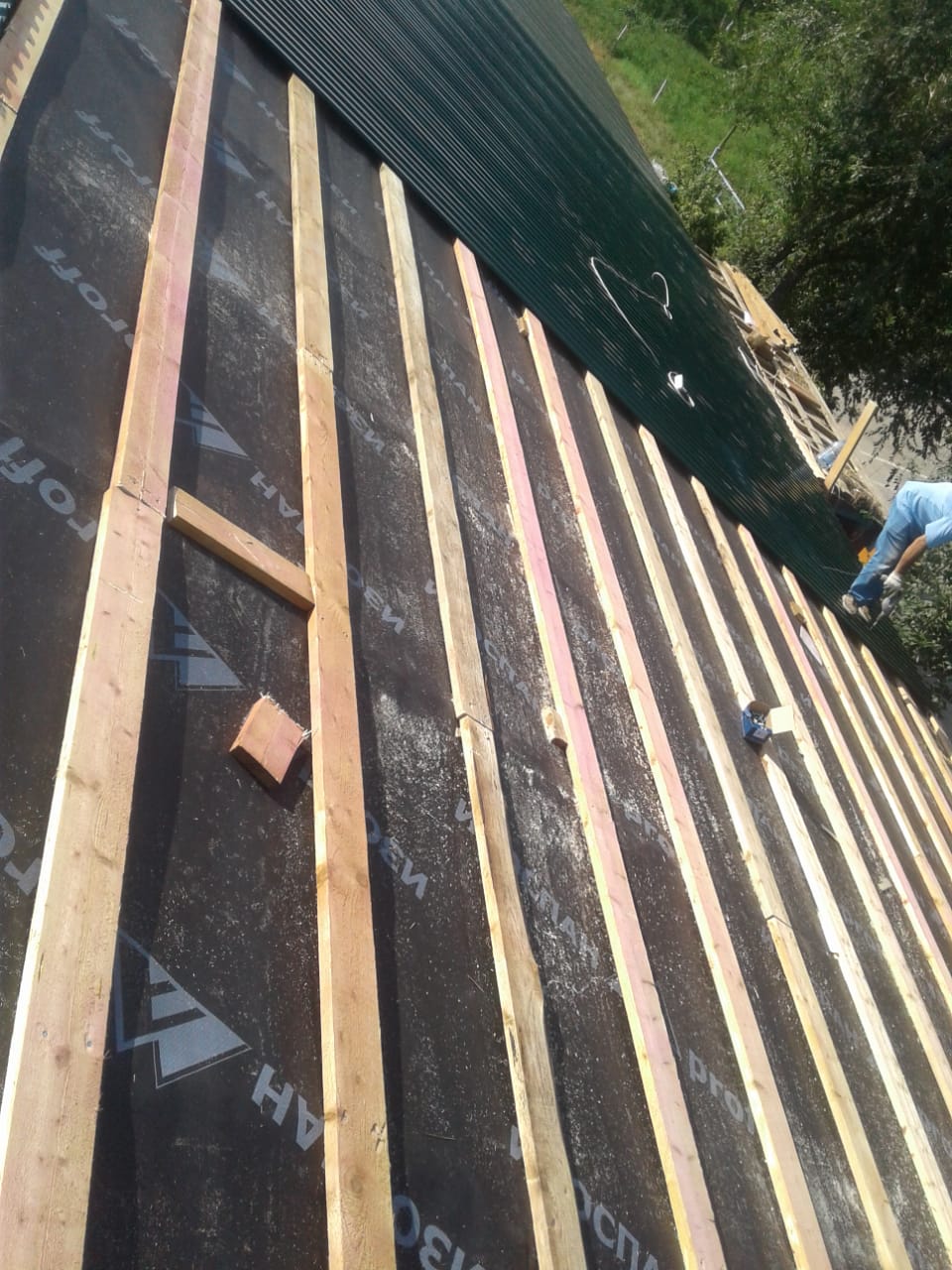 Устройство  пандуса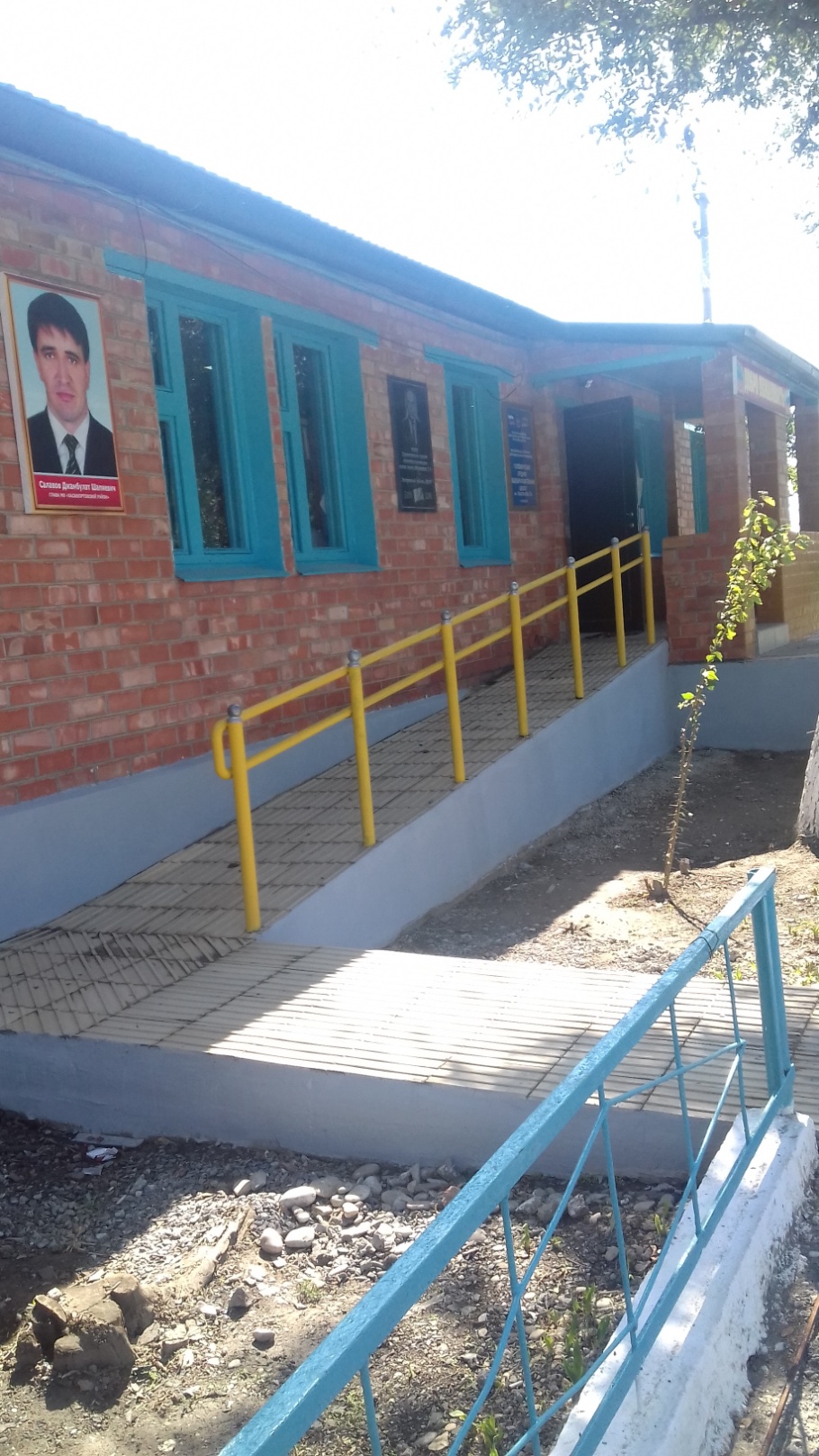 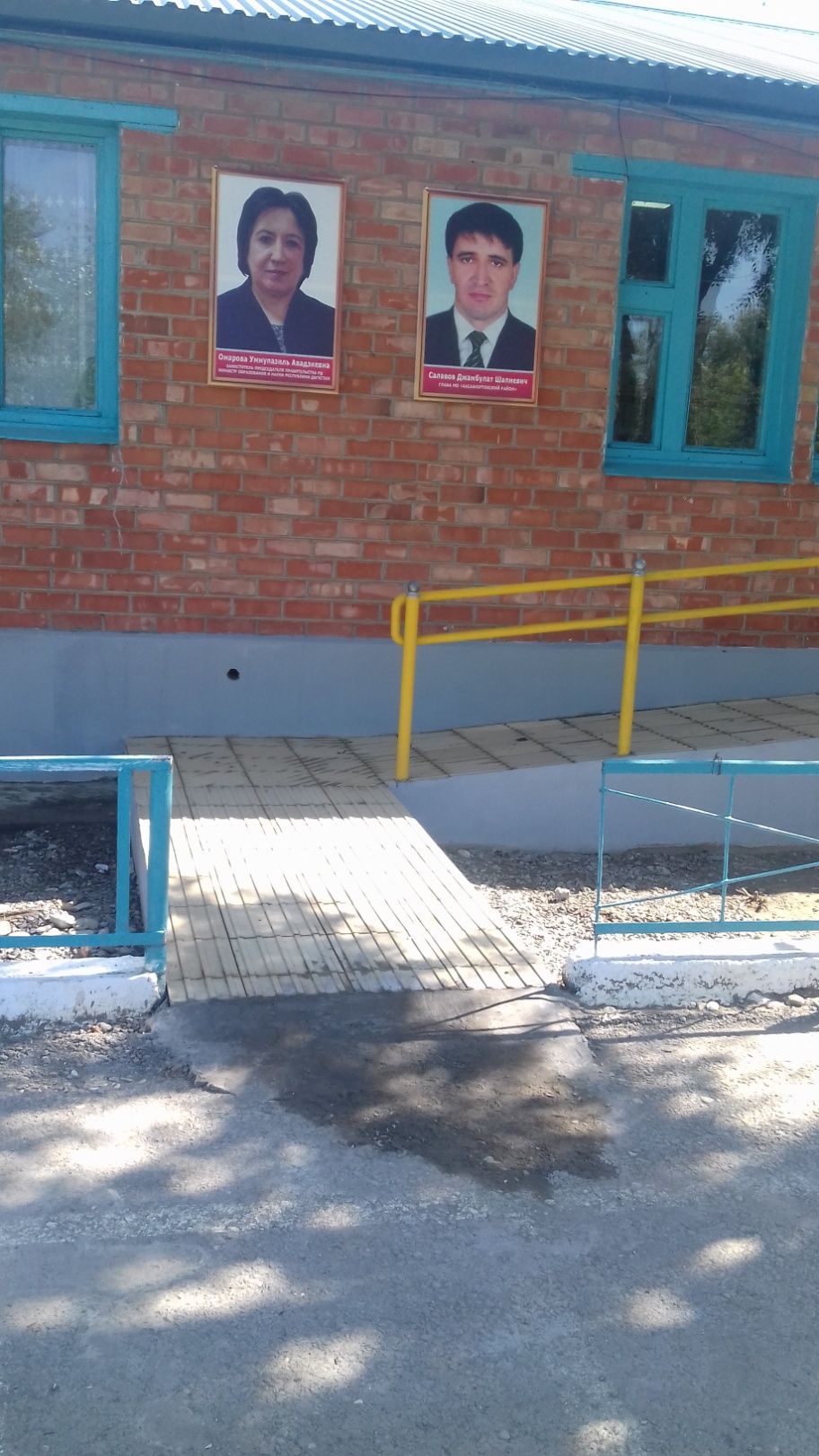 Устройство  пандуса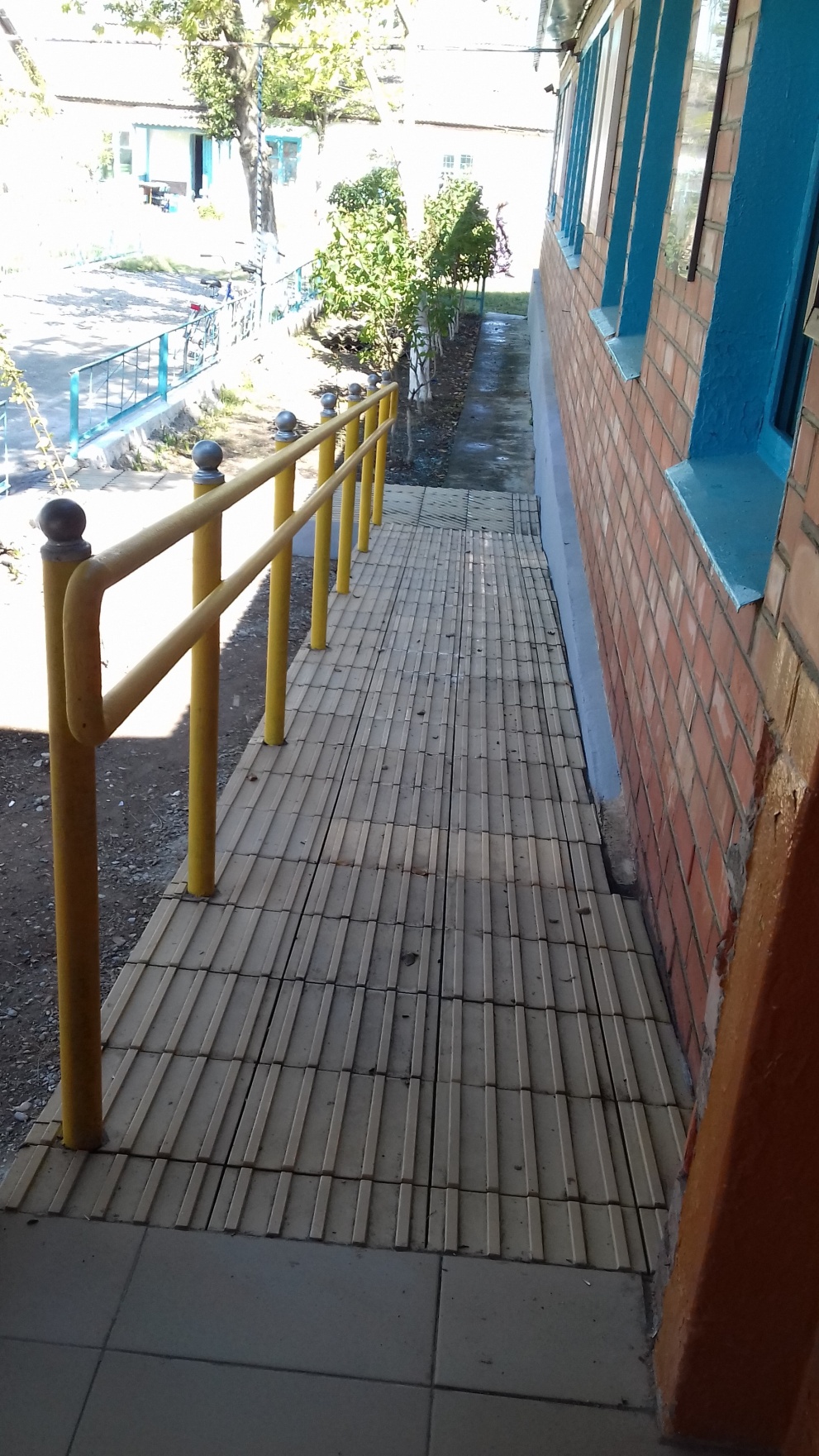 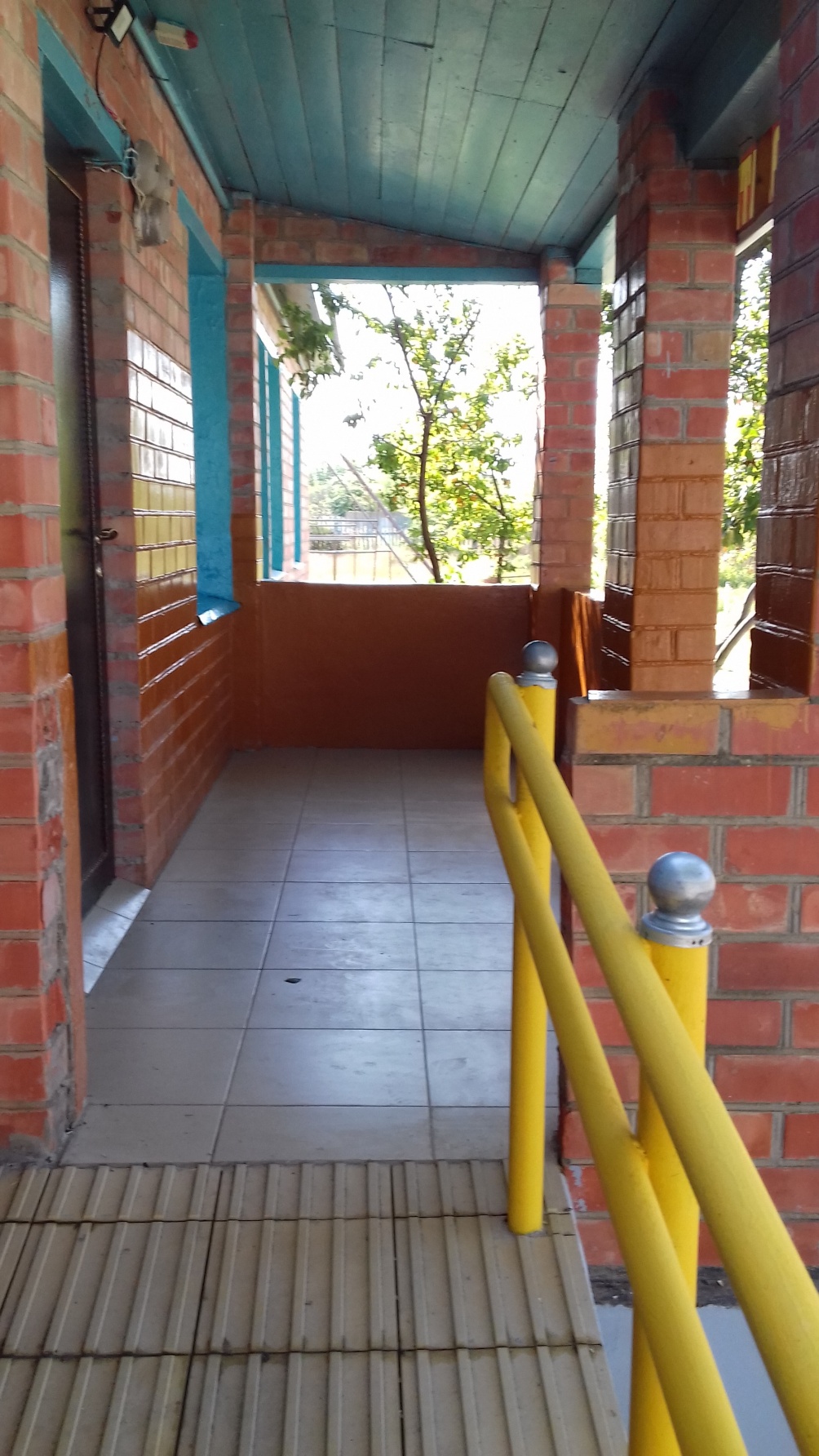 Обработка  деревянных  узлов  огнезащитной  жидкостью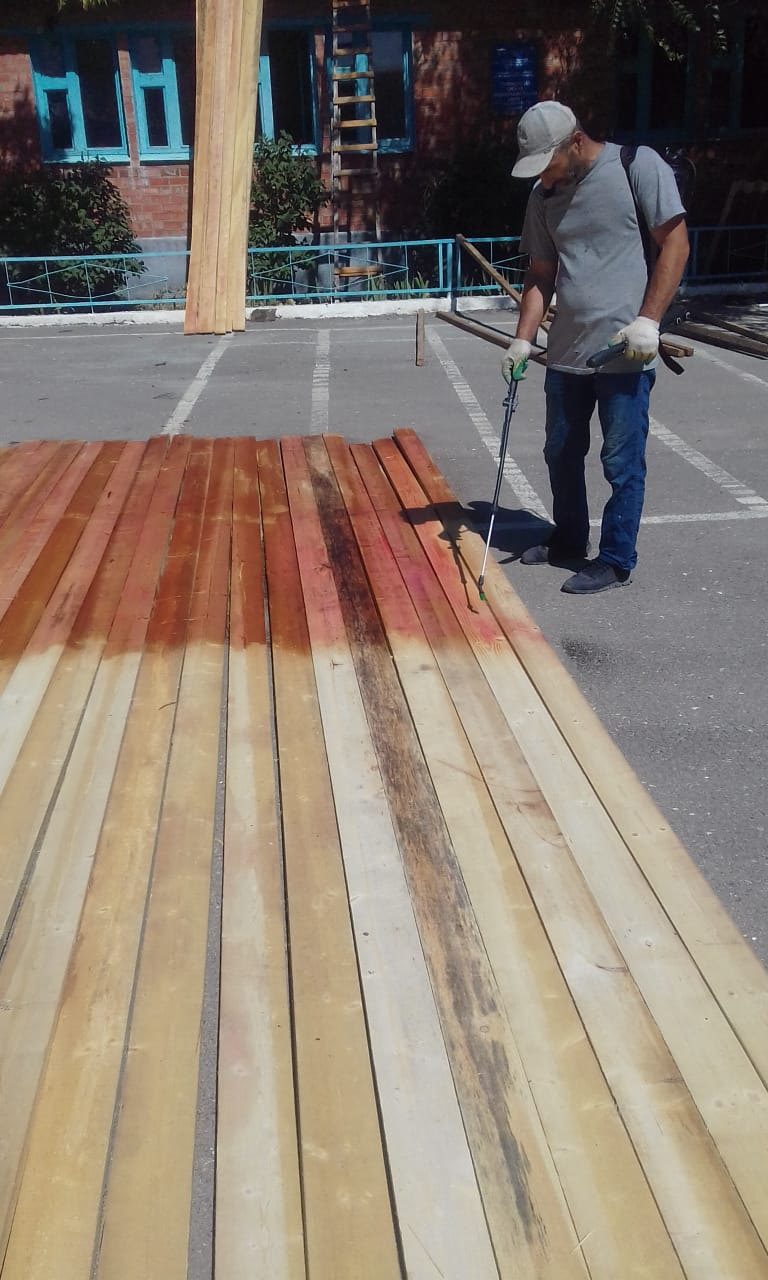 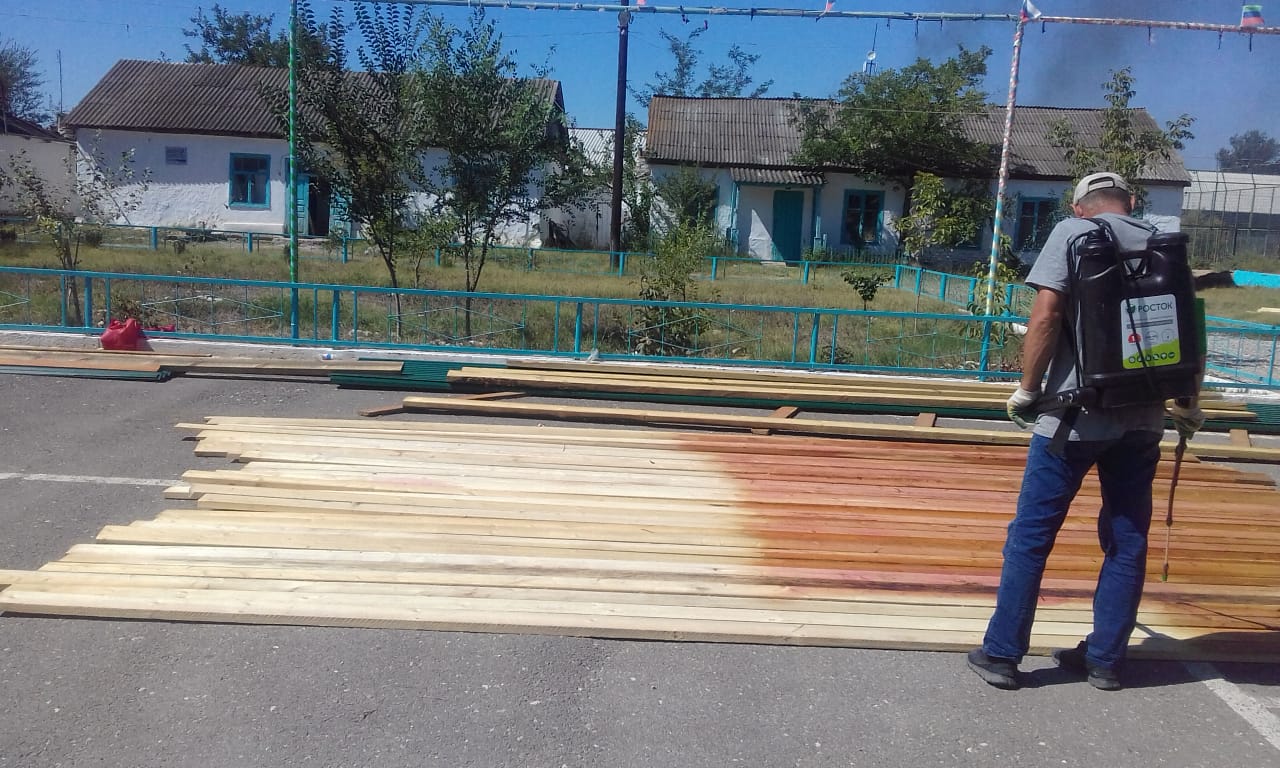 Корпус №2  потолок  до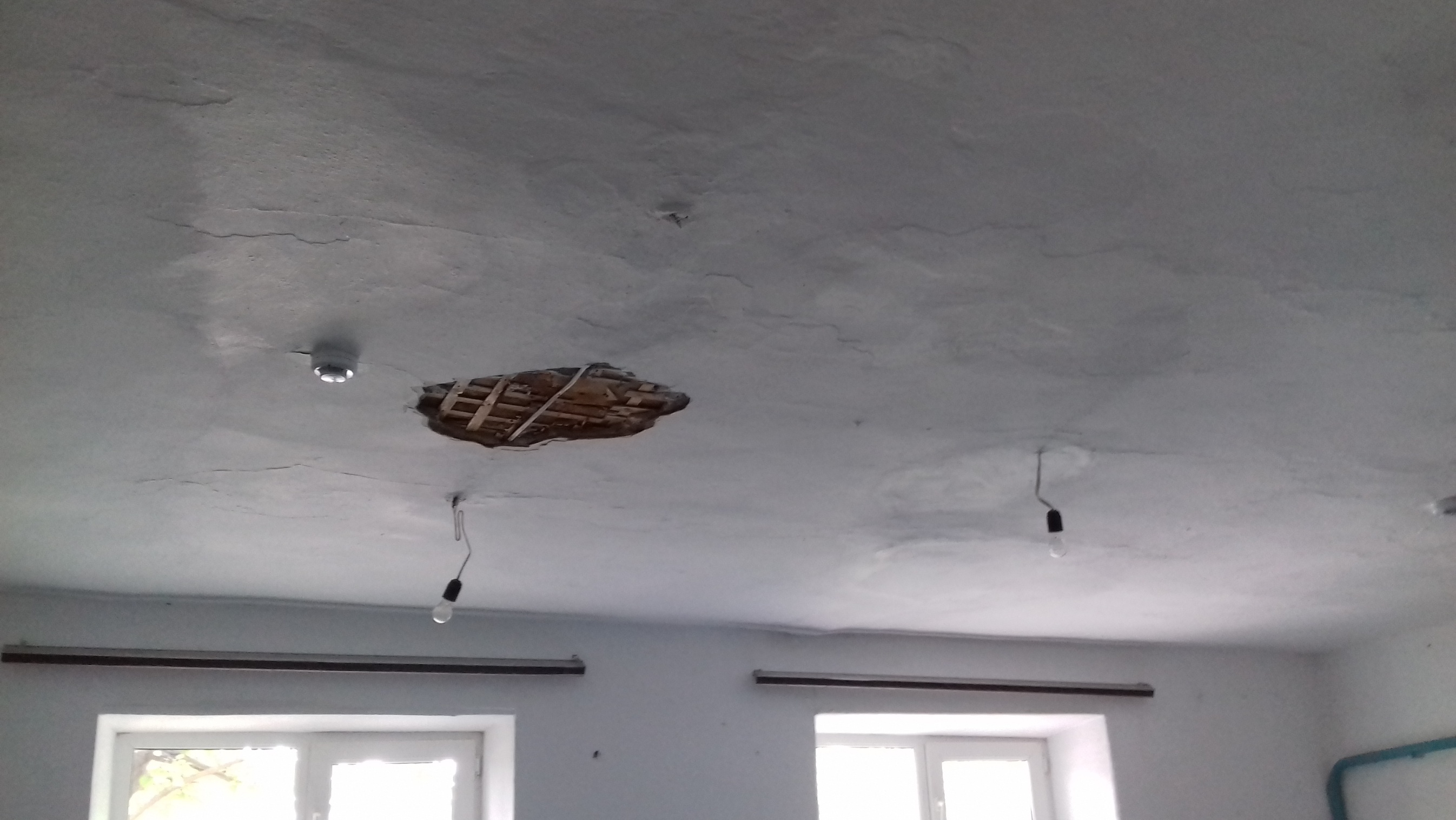 Корпус №2  потолок  после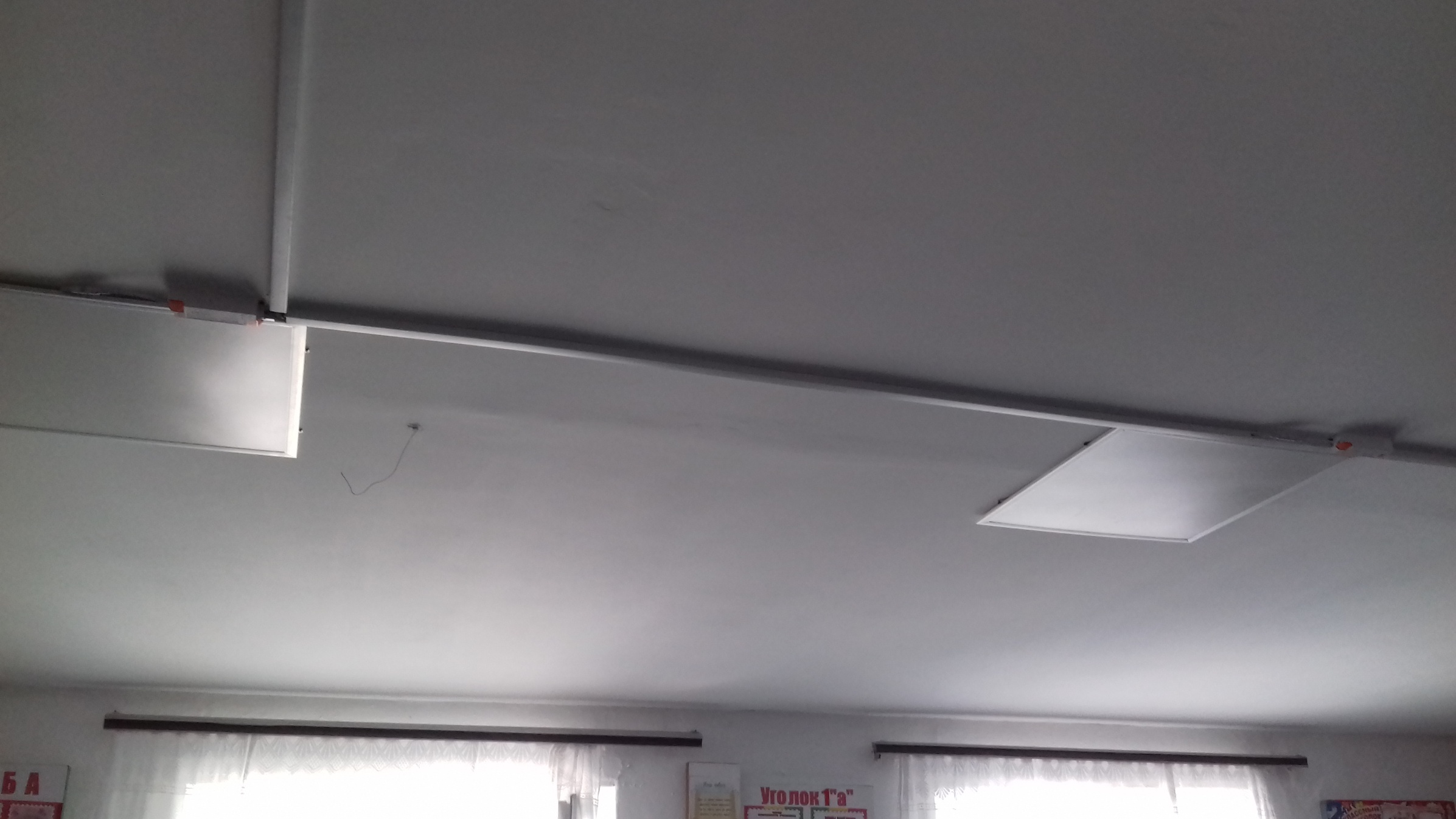 Корпус №2 кровля  до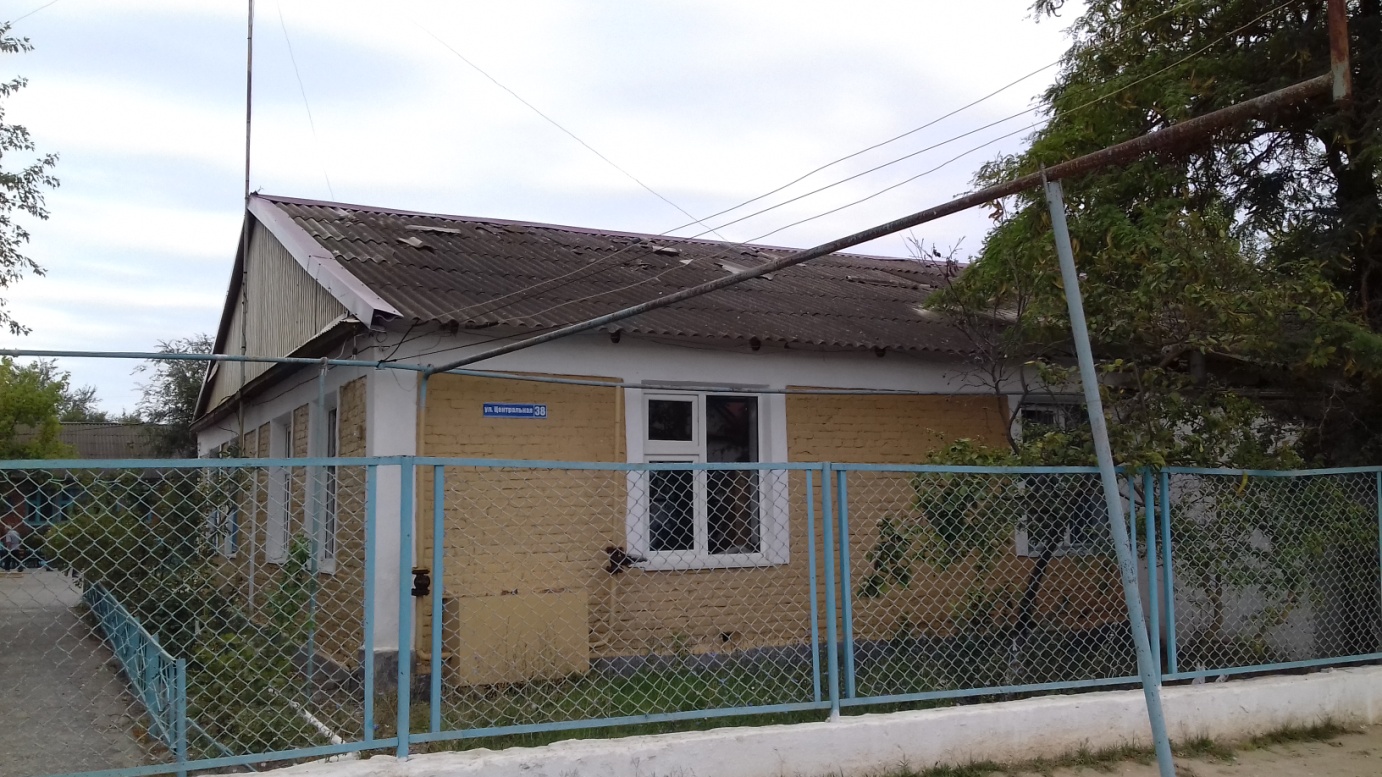 Корпус №2 кровля  после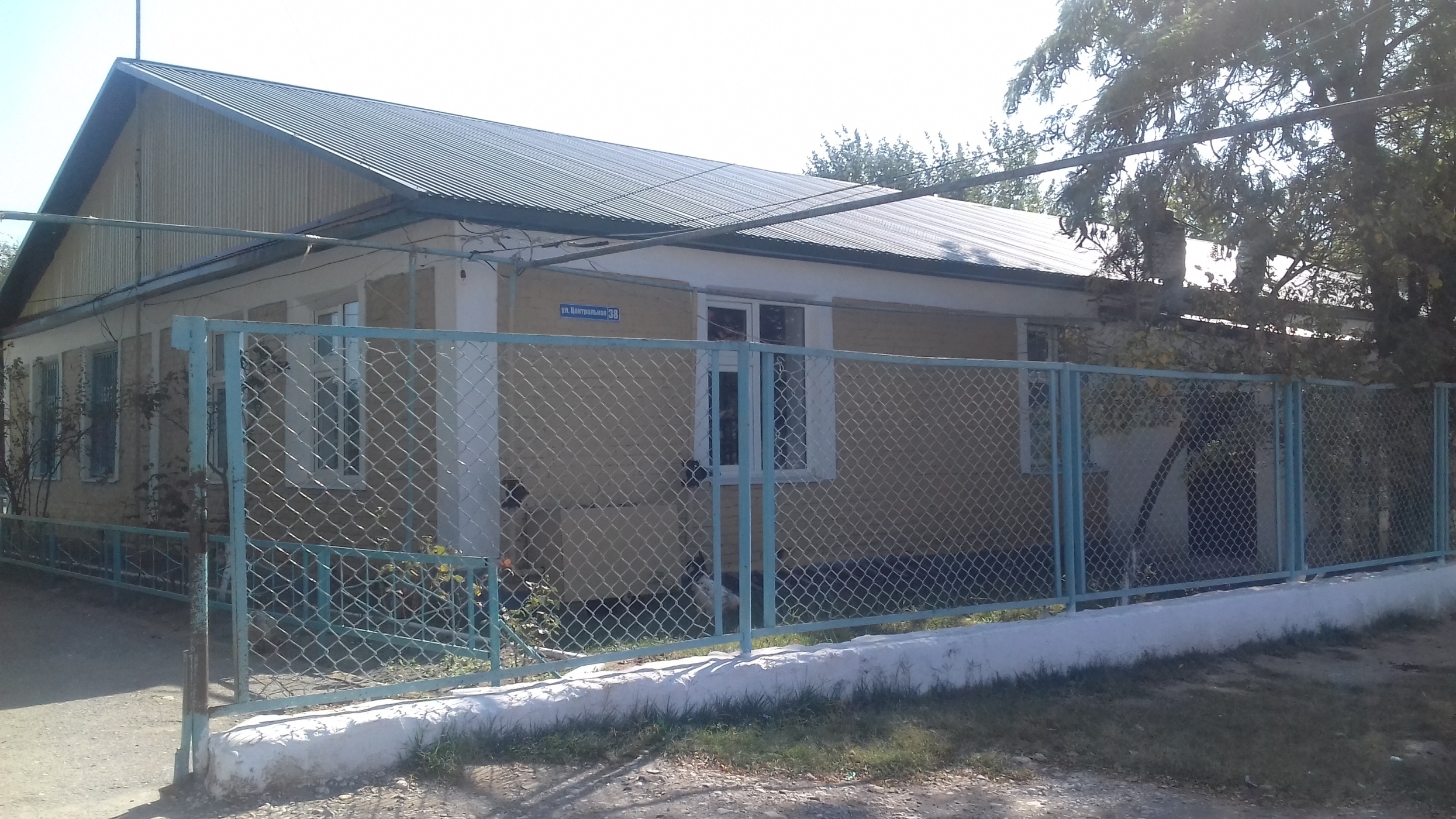 Корпус №2 кровля  до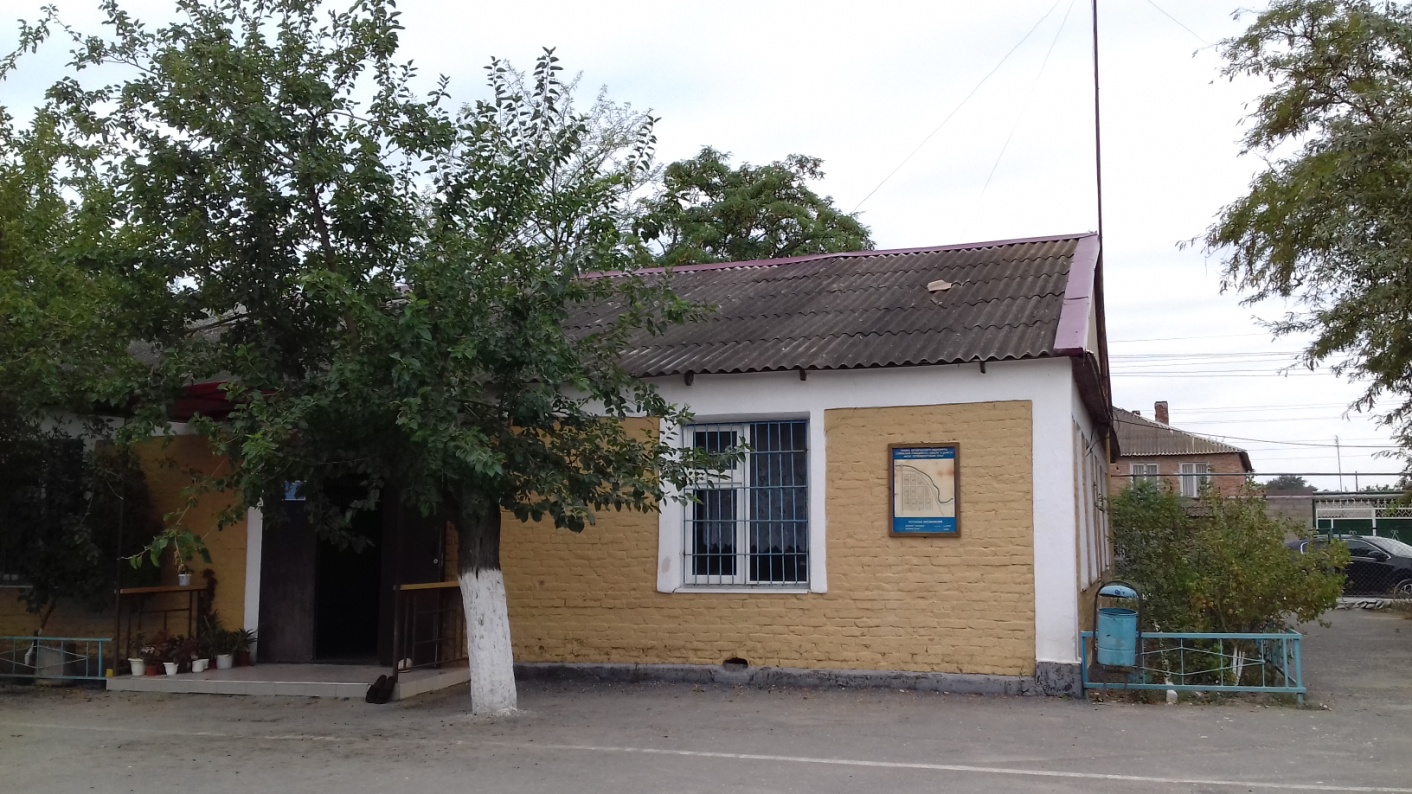 Корпус №2 кровля  после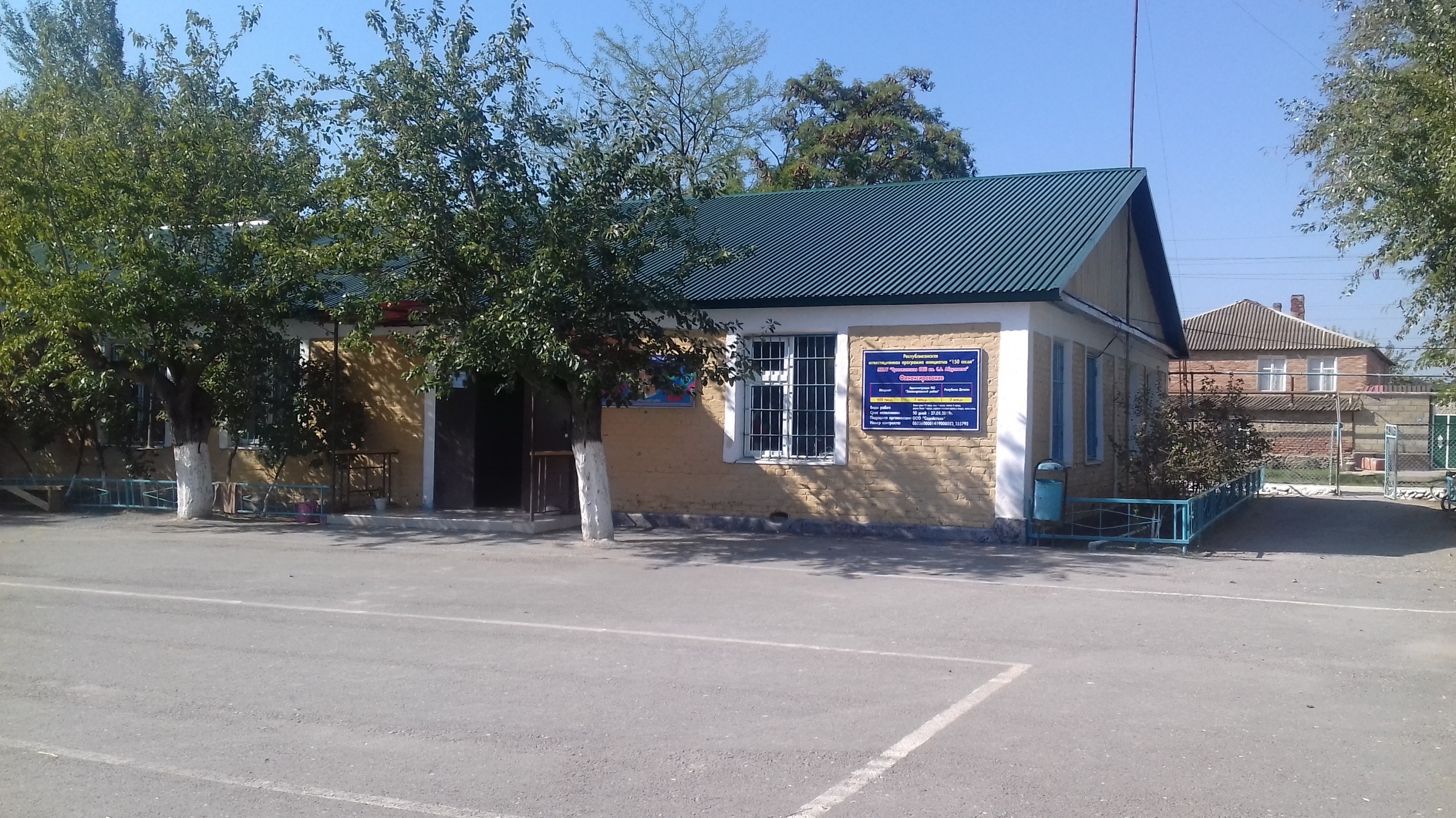 Котельная  №1 двери,  котлы  до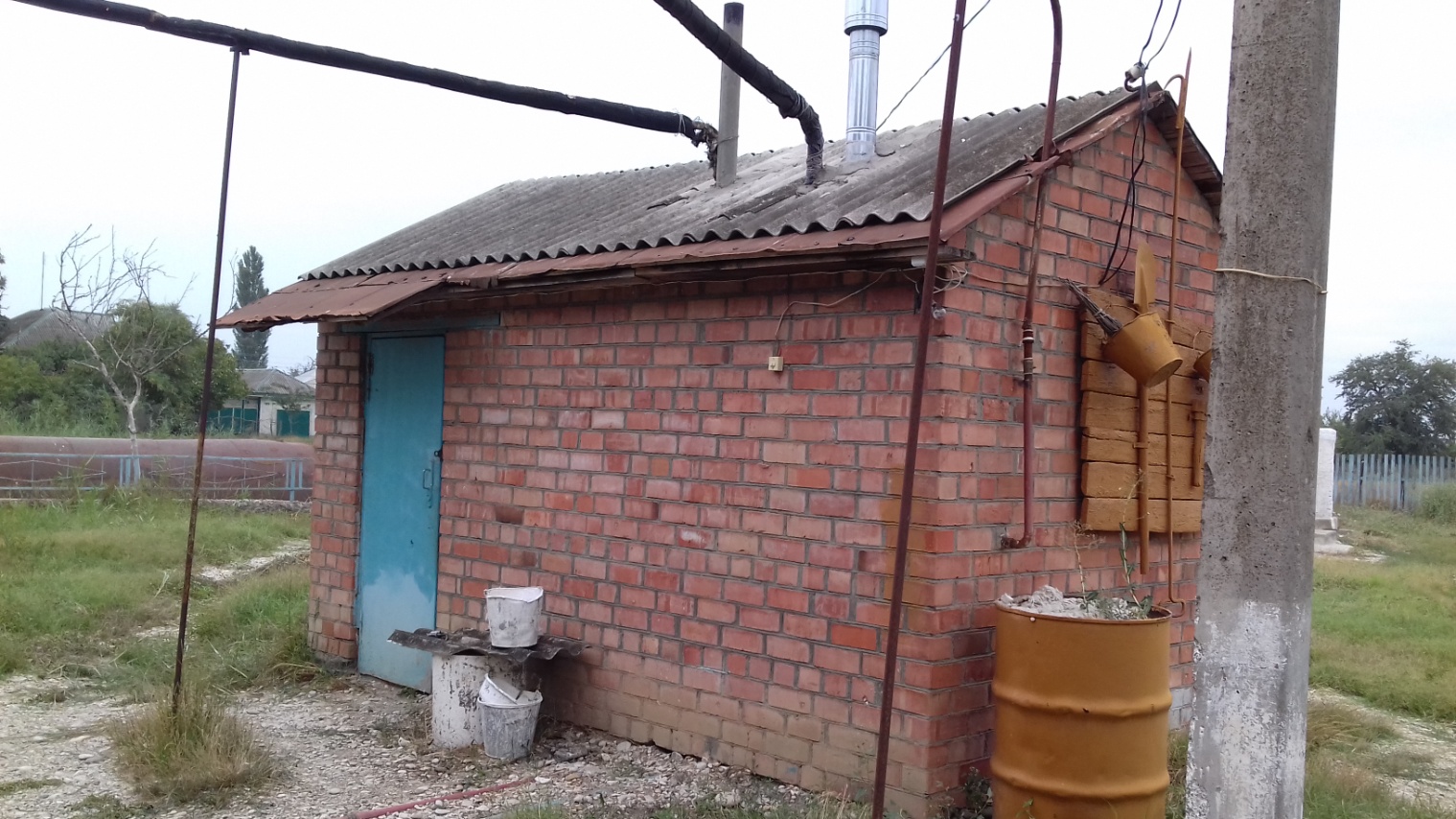 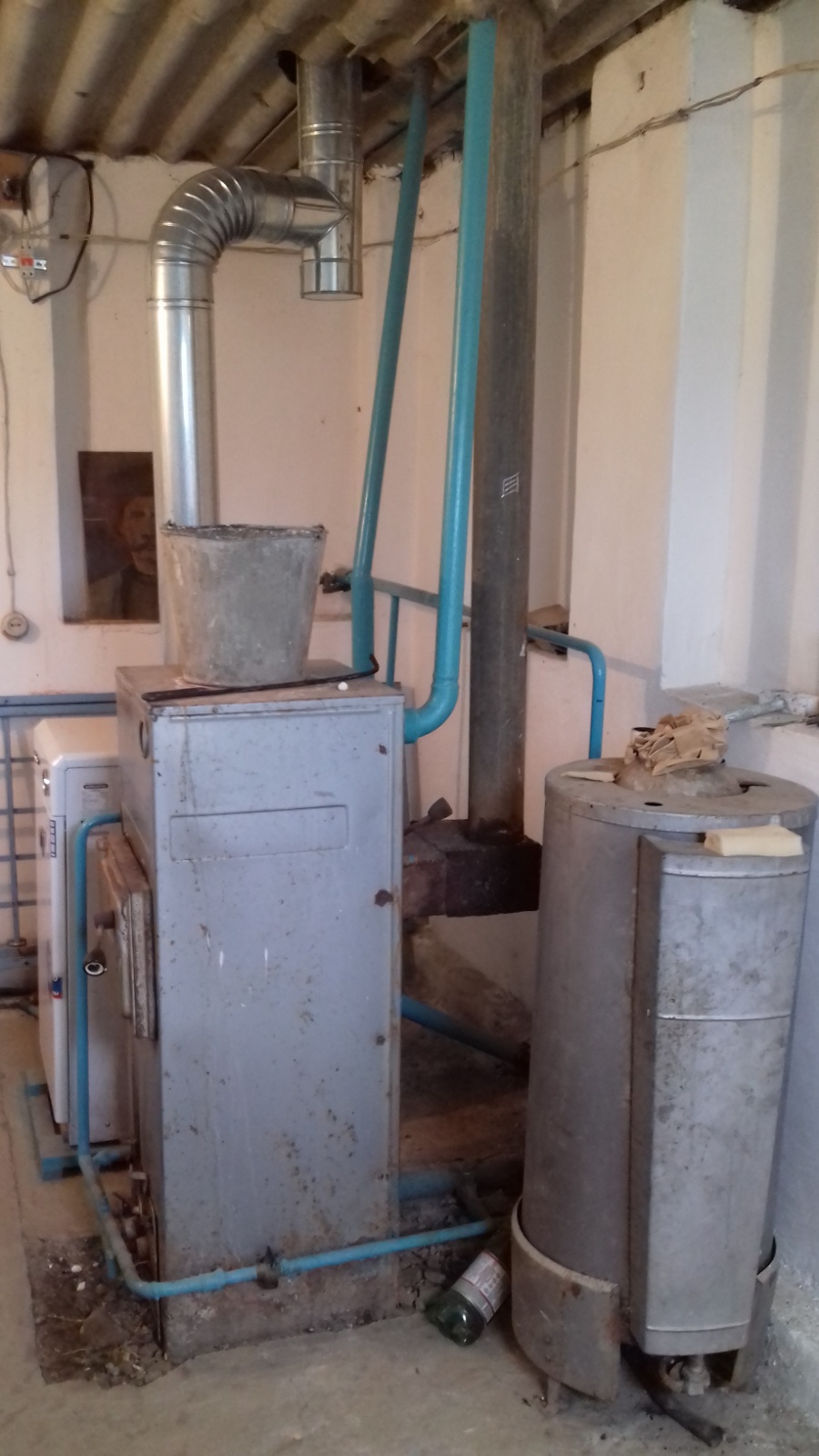 Котельная  №1 двери,  котлы  после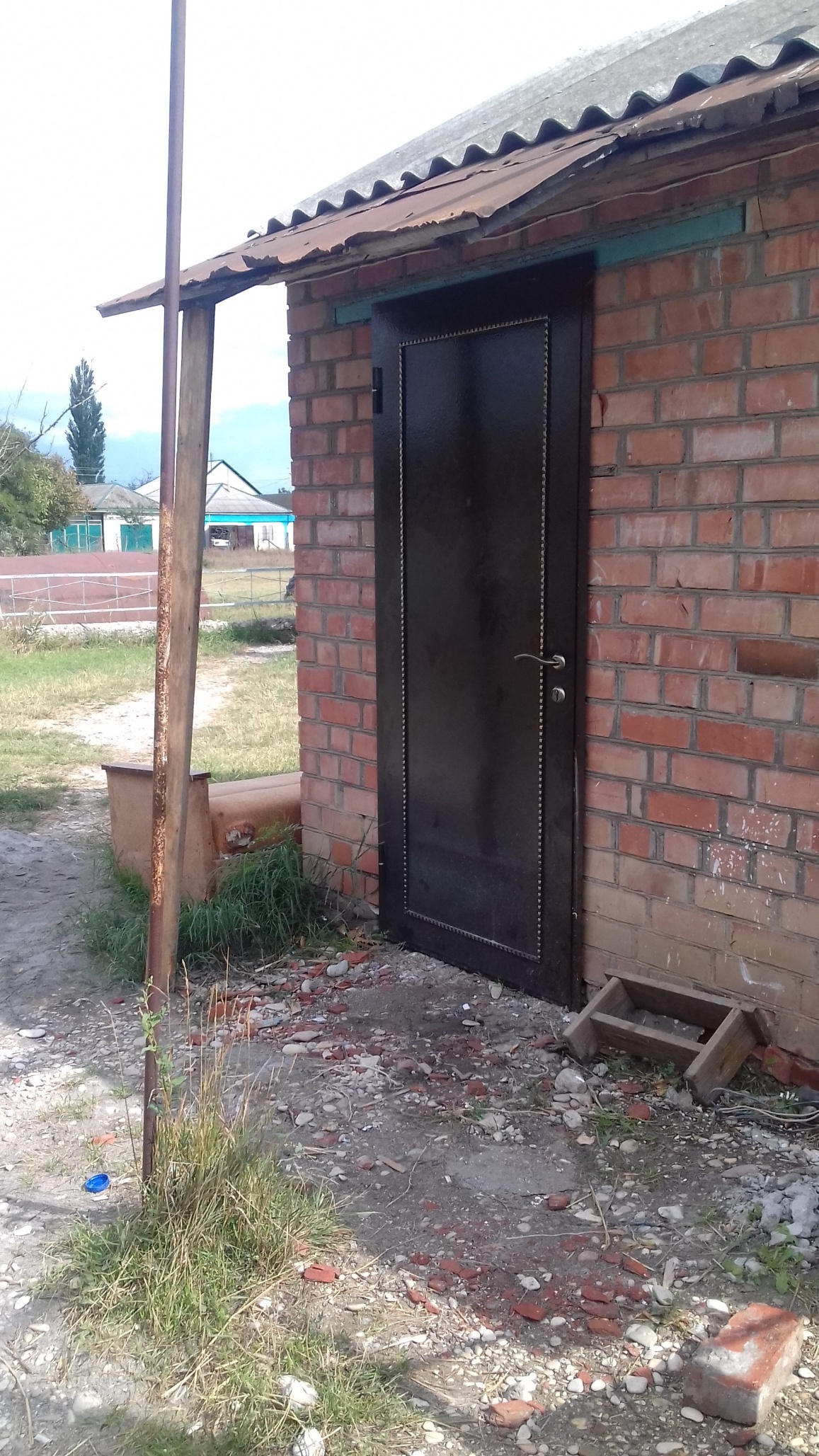 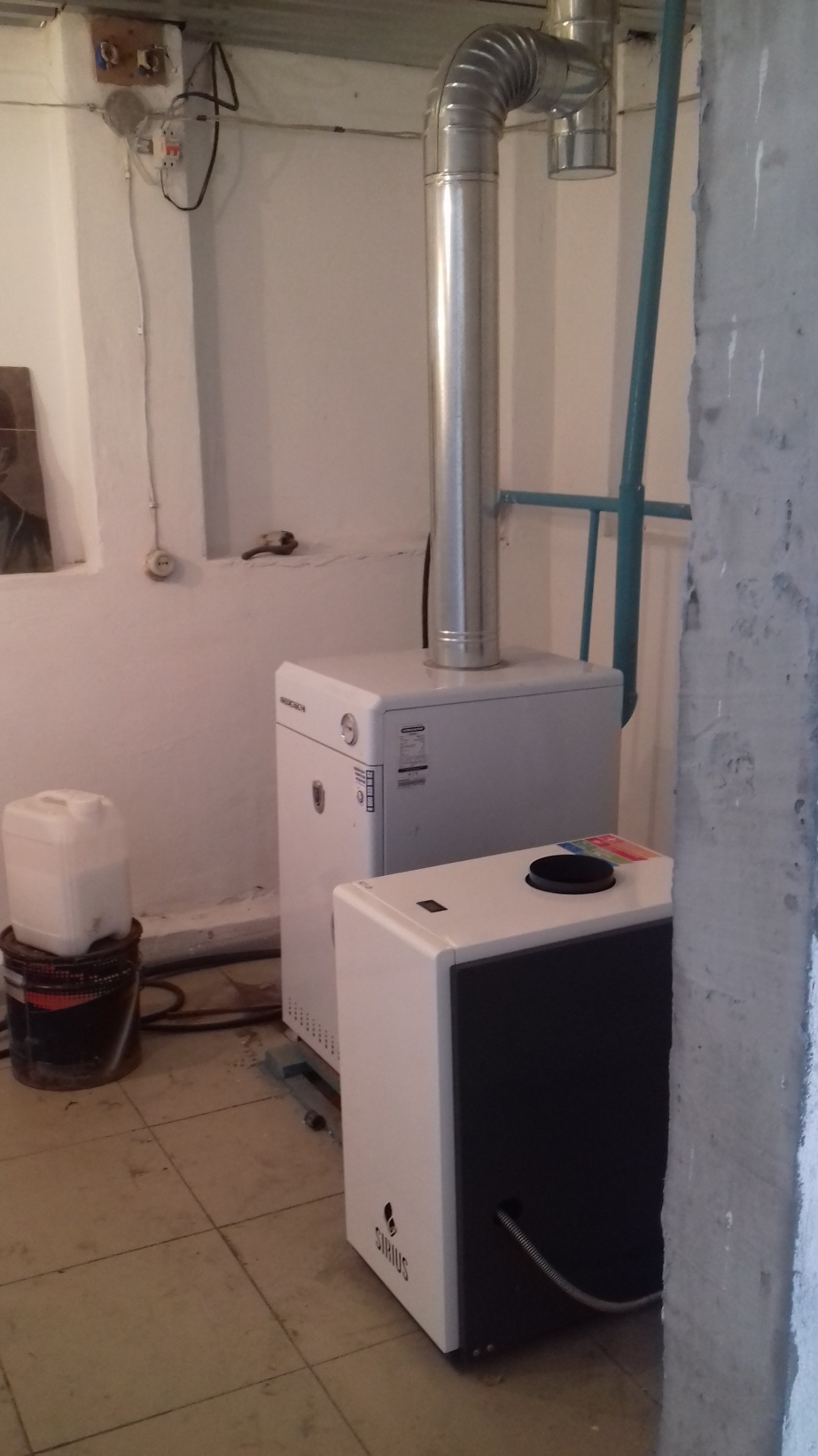 